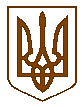 Баришівська  селищна  радаБроварського районуКиївської  областіVIІI скликанняР І Ш Е Н Н Я    26.02.2021                                                                                     №проектПро внесення змін до рішенняселищної ради від 25.08.2020  № 1425-30-07                                           Болосову А.А. та   Біжку А.П.              	На підставі  ст. 12 Земельного  кодексу України, ст.26 Закону України «Про місцеве самоврядування в Україні», розглянувши заяви громадян  про внесення змін до рішення, зазначивши адресу та площу земельної ділянки,  враховуючи пропозиції комісії з питань  регулювання земельних ресурсів та відносин, містобудування та архітектури, охорони довкілля та благоустрою населених пунктів, селищна радав и р і ш и л а:      1.Внести  зміни до пункту 1 рішення Баришівської селищної ради від 25.08.2020 №1425-30-07 «Про надання дозволу  на розроблення проекту землеустрою щодо відведення земельних ділянок у приватну власність для ведення особистого селянського господарства учасникам АТО», а саме:       1.8. абзац перший рішення викласти в такій редакції:      « -Болосову Артему Аркадійовичу, жителю смт Баришівка, вул. Софіївська, 25 кв.32  на земельну ділянку  площею 2,0 га для ведення особистого селянського господарства  на території Лук’янівського старостинського округу Баришівської селищної ради Баришівського району Київської області.»;       1.9. абзац перший рішення викласти в такій редакції:     « -Біжку Артуру Петровичу, жителю м.Київ, вул. Магнітогорська, 5 (гурт.)  на земельну ділянку  площею 2,0 га для ведення особистого селянського господарства  на території Лук’янівського старостинського округу Баришівської селищної ради Баришівського району Київської області.».         2. Оприлюднити рішення на офіційному веб-сайті Баришівської селищної ради.         3. Контроль за виконанням рішення покласти на постійну комісію з питань регулювання земельних ресурсів та відносин, містобудування та архітектури, охорони довкілля та благоустрою населених пунктів з питань.           Селищний голова                                             Олександр ВАРЕНІЧЕНКО